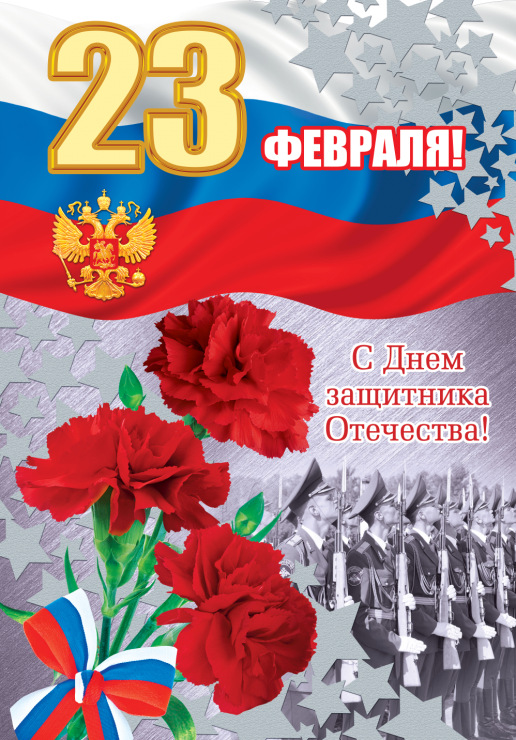 Тема: «23 февраля»Цели: рассказать о празднике День защитников Отечества; воспитывать уважение к армии, развивать смекалку.Оборудование: игра «Дартс», воздушные шары, буквы для слова «Армия», конфеты для приза, в конвертах - разрезанные на слова пословицы.                                   Ход мероприятияВступительное слово учителяУчитель. Сегодня не просто февральский день. Сегодня особенный день - день защитников Отечества.День нашей армии сегодня. Сильней ее на свете нет, Привет защитникам народа, Российской армии - привет! С раннего детства мальчик должен формировать свой характер, воспитывать в себе смелость, решительность, честность. Давайте проверим себя на силу и выносливость, смекалку и находчивость.Конкурс «Составь слово»Учитель. Нужно составить слово из букв: А, Р, М, И, Я. Буквы написаны на табличках, выдаются по одной на игрока, остальные участники помогают отгадать слово. Учитывается сообразительность и время. Ведущий зачитывает стихотворение, дети должны быстро догадаться и перестроиться, чтобы получилось правильное слово.Был в какой-то из газетНапечатан мой портрет.И со всех концов землиПисьма в часть мою пошли.Написала мне впервыеКалужаночка... (Мария).Из Воронежа вторая,Ну а эту звали... (Рая).А с Камчатки заказныеКаждый день строчила... (Ия),А потом с вершин ПамираПосылала письма... (Ира).Ты с девчатами такимиИ свое забудешь... (имя).Я ответил им, что здесьУ меня невеста есть.Был я письмам тем не рад...Ну и хватит про девчат!Мы порою говорим:Все ведут дороги в... (Рим).Поговорка устарела,Но не в этом нынче дело.На планете командирЛишь один, и это... (мир).Бомбы, танки и ракетыОжидает... (яма). Где ты?Заверяю вас, друзья,На страже мира... (армия).«Меткий стрелок»Каждый участник команды должен с определенного расстояния попасть в цель. (Можно использовать игру «Дартс», можно попасть в пустое ведерко капсулами от шоколадных яиц, можно сделать из бумаги шарики и забросить в корзину как можно больше шаров и т. д.) Подсчитать количество попаданий.ЗагадкиУчитель. Мужчины - будущие воины - должны быть умными и смекалистыми. Попробуйте отгадать загадки.- Под себя положу, под голову, и укрыться останется. (Шинель.)- Днем - обручем, а ночью - змеей. (Ремень.)- Не бог, не царь, а ослушаться нельзя. (Командир.)- Как называют подростка, изучающего морское дело? (Юнга.)- Что общего между деревом и винтовкой? (Ствол.)- Как называются наплечные знаки военного? (Погоны.)- Какие воинские звания вы знаете? (Рядовой, сержант, прапорщик и т. д.)Ползет черепаха, стальная рубаха.Враг - в овраг, она там, где враг. (Танк.)Он гудит и чертит мелом,Он рисует белым – белымНа бумаге голубой.Сам рисует, сам поет.Что же это? (Самолет.)Строевая подготовка1. Отжаться. (Кто больше.)2. Прыгнуть с места. (Кто дальше.)3. Выполнить команды: налево, направо, кругом. (Кто ни разу не ошибется.)Конкурс «Минеры»Участникам нужно с закрытыми глазами «лопнуть» как можно больше шаров.Конкурс «Бой скороговорок»Дается задание: пять раз быстро и без ошибок проговорить какую-либо скороговорку.Разрешите нам начать,Кто-то пусть скороговорит,Остальных прошу молчать.Тот, кто меньше ошибется,Тот в бою и победит.(Дается любая скороговорка по выбору учителя.)Конкурс «Собери пословицу»(В конвертах - пословица, разрезанная на слова. Кто быстрее сложит ее.)• Герой - за Родину горой.• Жить - Родине служить.• Где смелость - там победа.•  Если армия сильна, непобедима и страна.Практическая частьМальчики - это не только будущие воины, но и джентльмены, настоящие рыцари.Это качество надо развивать в себе с детства. Проверим, какие наши мальчики рыцари по отношению к девочкам.(Упражнение в выполнении правил любезных услуг мальчиком по отношению к девочке.)1. Мальчик пропускает вперед себя девочку.2. Мальчик уступает дорогу девочке.3. Мальчик уступает место девочке.4. Мальчик поднимает вещь, которую уронила девочка.5. Мальчик подает пальто девочке.6. Мальчик помогает девочке снять и надеть пальто.Конкурс «Важное донесение»В классе спрятан пакет. В нем задание, которое необходимо выполнить. Участники конкурса ищут пакет. В пакете конфеты и записка: «Вам за победу в этом конкурсе вручаются сладости, вы должны поделить этот приз на всех».Поздравление от девочекЕсть один веселый класс,Десять мальчиков у нас,Их сегодня поздравляем.Вот чего мы им желаем.Учитесь только лишь на пять,Мы вам будем помогать.Только, чур, не задаватьсяИ с нами никогда не драться!Богатырского здоровьяВам хотим мы пожелать.Лучше всех на лыжах бегатьИ в футбол всех обыграть!Пусть удача будет с вами,Только вы дружите с нами.Нам во всем вы помогайте,От других нас защищайте.В общем, милые мальчишки,Мы откроем вам секрет:Лучше вас на белом светеНикого, конечно, нет!* * *Стихи-поздравления к 23 ФевраляВ февральский день, морозный деньВсе праздник отмечают.Девчонки в этот славный деньМальчишек поздравляют.Мы не подарим вам цветов:Мальчишкам их не дарят.Девчонки много теплых словУ вас в сердцах оставят.Мы пожелаем вам навек:Чтоб в жизни не робелось,Пусть будет с вами навсегдаМальчишеская смелость.И все преграды на путиПреодолеть вам дружно.Но вот сначала подрастиИ повзрослеть вам нужно.Послушайте, мальчишки, нас,Примите поздравленья!Мы знаем, в этот день у васВторой день рожденья.БогатыриНа лбу бывают шишки,Под глазом - фонари.Уж если мы мальчишки,То мы - богатыри.Царапины. Занозы.Нам страшен только йод.Тут, не стесняясь, слезыСам полководец льет.Пусть голова в зеленкеИ в пластырях нога,Но есть еще силенки,Чтоб разгромить врага.Упрямые, с утра мыОпять на бой, в дозор...От тех сражений шрамыОстались до сих пор.В. БерестовМы мужчиныПусть плачут сосулькиИ ржавые ведра,И мокрые шляпы - кап-кап,Но мы ведь мужчины –Реветь без причиныНельзя нам по чину никак.О. ДризПодведение итогов- О каком празднике шла сегодня речь?- Что нового вы о нем узнали?Не забудьте поздравить с этим праздником своих дедушек, пап, братьев.